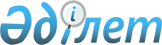 О передаче мобильных комплексов связи из республиканской собственности в коммунальную собственностьПостановление Правительства Республики Казахстан от 5 ноября 2009 года № 1767

      В соответствии с постановлением Правительства Республики Казахстан от 22 января 2003 года № 81 "Об утверждении Правил передачи государственного имущества из одного вида государственной собственности в другой" Правительство Республики Казахстан ПОСТАНОВЛЯЕТ:



      1. Передать из республиканской собственности в коммунальную собственность соответствующих областей мобильные комплексы связи для департаментов внутренних дел, согласно приложению к настоящему постановлению.



      2. Комитету государственного имущества и приватизации Министерства финансов Республики Казахстан совместно с Министерством внутренних дел Республики Казахстан и акиматами областей в установленном законодательством порядке осуществить необходимые организационные мероприятия по приему-передаче мобильных комплексов связи, указанных в приложении к настоящему постановлению.



      3. Настоящее постановление вводится в действие со дня подписания.      Премьер-Министр

      Республики Казахстан                       К. Масимов

Приложение        

к постановлению Правительства

Республики Казахстан   

от 5 ноября 2009 года № 1767 

Перечень

мобильных комплексов связи, передаваемых

в коммунальную собственность

      Примечание: расшифровка аббревиатуры:

      МКС - мобильный комплекс связи
					© 2012. РГП на ПХВ «Институт законодательства и правовой информации Республики Казахстан» Министерства юстиции Республики Казахстан
				№

п/пНаимено-

вание

транспорт-

ного

средства,

оборудо-

ванного

МКСГод

вы-

пус-

каНомер

кузова

(шасси)

транспорт-

ного

средстваНомер

двигателя

транспортного

средстваЦветБалан-

совая

стоимость

(тенге)Наимено-

вание

подраз-

деления

на баланс

которого

передается

МКСНаимено-

вание

области,

города1234567891Комплект

оборудова-

ния МКС

на базе

автомобиля

Газель Газ

2705-242200827050080390633

Х9627050080614647*42150080500265*белый18 580 470Департамент

внутренних

дел

Акмолинской

областиАкмо-

линская

область2Комплект

оборудо-

вания МКС

на базе автомобиля

Газель Газ

2705-242200827050080390290

Х9627050080614291*421500*80500641*белый18 580 470Департамент

внутренних

дел

Жамбылской

областиЖамбылс-

кая

область3Комплект

оборудо-

вания МКС

на базе

автомобиля

Газель Газ

2705-242200827050080394667

Х9627050080619607*421500*80600416*белый18 580 470Департамент

внутренних

дел

Северо-

Казахстанс-

кой областиСеверо-

Казахс-

танская

область4Комплект

оборудова-

ния МКС

на базе

автомобиля

Газель Газ

2705-242200827050080395601

Х9627050080619602*421500*80600486*белый18 580 470Департамент

внутренних

дел

Южно-

Казахстанс-

кой

областиЮжно-

Казахс-

танская

область